ПРОТОКОЛ заседания конкурсной комиссииТамбовского ВРЗ АО «ВРМ»14.04.2016										№ ____________Присутствовали:Председатель конкурсной комиссии Зам. председателя конкурсной комиссииЧлены конкурсной комиссииПовестка дня:     О подведении итогов открытого конкурса № 019/ТВРЗ/2016 на право заключения  договора на выполнение работ по капитальному ремонту  здания заводоуправления инв.№10001 «Усиление конструкций колонн левого крыла здания заводоуправления», согласно проектной документации №0571-ТЗ «Техническое заключение о состоянии строительных конструкций, с усилением несущих конструкций части здания заводоуправления Тамбовского ВРЗ ОАО «ВРМ», расположенного по адресу: г.Тамбов, пл.Мастерских,1» на Тамбовском ВРЗ - филиале АО «Вагонреммаш, расположенного по адресу: г.Тамбов, пл.Мастерских, 1. находящегося на балансовом учете Тамбовского вагоноремонтного завода  АО «Вагонреммаш» в 2016  году.    Информация представлена начальником энерго-механического отдела – главным энергетиком Узких С.В.Комиссия решила:Согласиться с выводами и предложениями экспертной группы (протокол от 13.04.2016 г. № 019/ТВРЗ/ЭГ).В связи с тем, что по итогам рассмотрения конкурсных заявок, требованиям конкурсной документации соответствует две конкурсных заявки, согласно п. 2.9.8. конкурсной документации признать открытый конкурс № 019/ТВРЗ/2016 состоявшимся.Признать победителем открытого конкурса № 019/ТВРЗ/2016 ООО «Инком-Торг», получившего максимальную балльную оценку со стоимостью предложения 2 160 600, 00 (Два миллиона сто шестьдесят тысяч шестьсот рублей 00 коп.) без учета НДС.Поручить  начальнику ЭМО – главному энергетику Узких С.В. обеспечить заключение договора с ООО «Инком-Торг» со стоимостью предложения 2 160 600, 00 (Два миллиона сто шестьдесят тысяч шестьсот рублей 00 коп.) без учета НДС.	Решение принято единогласно.Подписи.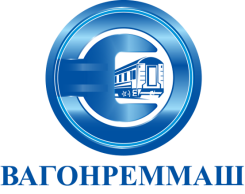 АКЦИОНЕРНОЕ ОБЩЕСТВО «ВАГОНРЕММАШ»Филиал Тамбовский вагоноремонтный завод392009, г. Тамбов, пл. Мастерских, д. 1тел. (4752) 44-49-59, факс 44-49-02, e-mail: tvrz@vagonremmash.ru